Uitnodiging en agenda voor de Ouderraad (OR) vergadering d.d. 4 maart 2019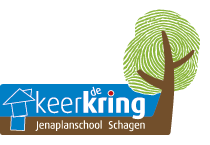 Aanvang: 20:00 uur, Locatie: De KeerkringSchagen, 25 februari 2019Aan: 	Nienke Bauer (vz), Floortje Bakker, Jordy Bloem, Femke Koenen, Elanor Numan, Mandy Stapel, Anette Veldt, Debby Versteege, Daphne Ingen (notulist)Cc:	Hans Dingerdis, Masja Meijer (MR), Saskia Griffioen (Vrienden)Opening en mededelingenAcceptatie of aanpassing van de agendaNotulen met bijbehorende actiepuntenlijst d.d. 8 januari 2019Ter bespreking:Eindadvies-gesprekken (Debby)Schoolzwemmen (Nienke)Van de penningmeesterFiep betaaloptieWerkgroepenEvenementenSportSchoolvoetbalSchoolbibliotheekSchoolpleinVanuit het teamVanuit de MRVanuit de VriendenExtra onderwerpenRondvraagSluiting